	SPÓŁKA WODNO-ŚCIEKOWA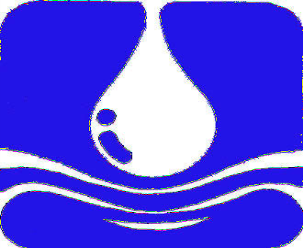 „SWARZEWO”ul. Władysławowska 84, 84-120 Władysławowotel.(0-58) 674-15-08, fax (0-58) 674-15-69, e-mail: przetargi@sws-swarzewo.pl; www.sws-swarzewo.plSwarzewo 26.11.2018 r.OGŁOSZENIESpółka Wodno – Ściekowa „SWARZEWO” w Swarzewie sprzeda złom stalowy po modernizacji oczyszczalni ścieków w Jastarni.  Złom znajduje się na terenie oczyszczalni ścieków w Swarzewie, 
ul. Władysławowska 84.Zainteresowanych prosimy o składanie pisemnych ofert na adres:przetargi@sws-swarzewo.plOferta musi zawierać cenę brutto za 1 kilogram.